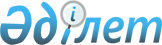 Об утверждении норм образования и накопления коммунальных отходов, тарифов на сбор, вывоз и захоронение твердых бытовых отходов по Жанакорганскому району
					
			Утративший силу
			
			
		
					Решение Жанакорганского районного маслихата Кызылординской области от 23 апреля 2018 года № 219. Зарегистрировано Департаментом юстиции Кызылординской области 11 мая 2018 года № 6291. Утратило силу решением Жанакорганского районного маслихата Кызылординской области от 22 апреля 2019 года № 335
      Сноска Утратило силу решением Жанакорганского районного маслихата Кызылординской области от 22.04.2019 № 335 (вводится в действие по истечении десяти календарных дней после дня первого официального опубликования).
      В соответствии с подпунктами 1) и 2) статьи 19-1 кодекса Республики Казахстан от 9 января 2007 года "Экологический кодекс Республики Казахстан и подпунктом 15) пункта 1 статьи 6 Закона Республики Казахстан от 23 января 2001 года "О местном государственном управлении и самоуправлении в Республики Казахстан" Жанакорганский районный маслихат РЕШИЛ:
      1. Утвердить нормы образования и накопления коммунальных отходов по Жанакорганскому району согласно приложению 1 к настоящему решению.
      2. Утвердить тарифы на сбор, вывоз и захоронение твердых бытовых отходов по Жанакорганскому району согласно приложению 2 к настоящему решению.
      3. Признать утратившим силу решение Жанакорганского районного маслихата от 9 сентября 2014 года № 230 "Об утверждении тарифов на вывоз и захоронение твердых бытовых отходов по поселку Жанакорган" (зарегистрировано в Реестре государственной регистрации нормативных правовых актов за №4763, опубликовано в газете "Жаңақорған тынысы" от 4 октября 2014 года).
      3. Настоящее решение вводится в действие по истечении десяти календарных дней после дня первого официального опубликования. Нормы образования и накопления коммунальных отходов по Жанакорганскому району Тарифы на сбор, вывоз и захоронение коммунальных отходов по Жанакорганскому району
					© 2012. РГП на ПХВ «Институт законодательства и правовой информации Республики Казахстан» Министерства юстиции Республики Казахстан
				
      Председатель очередной ХХІ сессии
Жанакорганского районного маслихата 

Н.Калжанов

      Секретарь Жанакорганского
районного маслихата 

Е. Ильясов
Приложение 1 к решению Жанакорганского районного маслихата от 23 апреля 2018 года №219 
№
Объект накопления коммунальных отходов
Расчетная единица
Годовая норма, куб.метр на 1 расчетную единицу
1
Домовладение неблагоустроенное 
1 житель
0,55
2
Общежития, интернаты, детские дома, дома престарелых и тому подобное
1 место
0,52
3
Гостиницы, санатории, дома отдыха
1 место
0,83
4
Детские сады, ясли
1 место
0,31
5
Учреждения, организации, офисы, конторы, сбербанки, отделения связи
1 сотрудник
0,72
6
Поликлиники
1 посещение
0,00048
7
Больницы, санатории, прочие лечебно-профилактические учреждения
1 койко-место
0,91
8
Школы и другие учебные заведения
1 учащийся
0,23
9
Рестораны, кафе, учреждения общественного питания
1 посадочное место
0,72
10
Театры, кинотеатры, концертные залы, ночные клубы, казино, залы игровых автоматов
1 посадочное место
0,22
11
Музеи, выставки
1 м2 общей площади
0,07
12
Стадионы, спортивные площадки
1 место по проекту
0,020
13
Спортивные, танцевальные и игровые залы
1 м2 общей площади
0,06
14
Продовольственные магазины
1 м2 торговой площади
0,70
15
Торговля с машин
1 м2 торговое место
0,26
16
Промтоварные магазины, супермаркеты
1 м2 торговой площади
0,35
17
Рынки, торговые павильоны, киоски, лотки
1 м2 торговой площади
0,43
18
Оптовые базы, склады продовольственных товаров
1 м2 общей площади
0,20
19
Оптовые базы, склады промышленных товаров
1 м2 общей площади
0,15
20
Вокзалы, автовокзалы, аэропорты
1 м2 общей площади
0,22
21
Аптеки
1 м2 торговой площади
0,19
22
Автостоянки, автомойки, АЗС, гаражи
1 машино-место
1,27
23
Автомастерские
1 работник
1,13
24
Парикмахерские, косметические салоны
1 рабочее место
1,04
25
Прачечные, химчистки, ремонт бытовой техники, швейные ателье
1 м2 общей площади
0,14
26
Мастерские ювелирные, по ремонту обуви, часов
1 м2 общей площади
0,41
27
Мелкий ремонт и услуги (изготовление ключей и так далее)
1 рабочее место
0,85
28
Бани, сауны
1 м2 общей площади
0,26
29
Юридические лица, организующие массовые мероприятия на территории района
1000 участников
0,16Приложение 2 к решению Жанакорганского районного маслихата от 23 апреля 2018 года №219 
№
Наименования
Единица измерения
Цена
1
 Тарифы для сбора, вывоз и 

захоронение твердых 

бытовых отходов жилых домов 
на 1 человека в месяц
65,0
2
Сбор и вывоз твердых бытовых отходов 

для абонентов-хозяйствующих субъектов 
 1 кубический метр (м3)
805,25
3
захоронение твердых бытовых отходов 
1 кубический метр (м3)
611,68